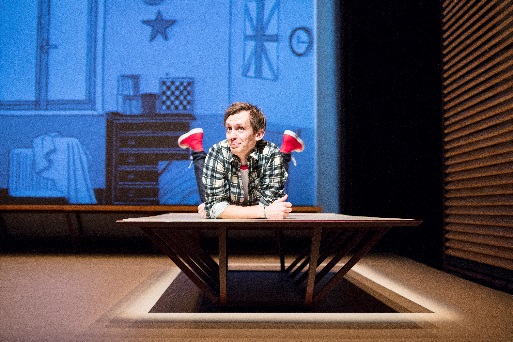 Formation animée par Anne Misslin, enseignante coordonnatrice des projets d’éducation artistique entre le Théâtre et les établissements scolaires pour le Rectorat, avec la participation de Yann Dacosta, metteur en scène.Cette formation est proposée à des équipes pédagogiques des collèges et lycées du Bassin Estuaire composées d’au minimum : ∙ un enseignant de la 4ème à la terminale∙ une personne issue du champ médico-social (infirmier scolaire, assistant social, éducateurs…) Attention ! le nombre de places est limité à 30 participants !EtablissementNomPrénomFonctionCourrielTéléphone